Year Five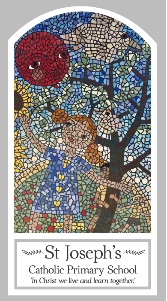 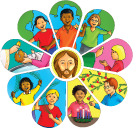 Domestic Church – FamilyTopic 1: OurselvesKey WordsKey WordsWordDefinitionqualitiestalentsuniquegiftschallengejoyshappinessresponsibilitydignityimagepacemakerBig QuestionWho am I?My first thoughts:What will I learn?To be able to make links between the words of Paul and the Christian’s belief in peace. To be able to compare their own and other people’s ideas about questions of talents and qualities. To be able to give reasons why Christians believe in peace. To be able to describe and show an understanding of the scripture, beliefs, feelings and the experience of being made in image and likeness of God. To begin to show understanding of how the call to be holy shapes life. 